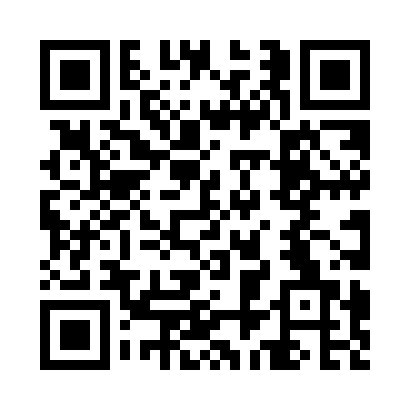 Prayer times for Doctor Heights, Pennsylvania, USAMon 1 Jul 2024 - Wed 31 Jul 2024High Latitude Method: Angle Based RulePrayer Calculation Method: Islamic Society of North AmericaAsar Calculation Method: ShafiPrayer times provided by https://www.salahtimes.comDateDayFajrSunriseDhuhrAsrMaghribIsha1Mon4:155:541:255:258:5610:352Tue4:165:551:255:258:5610:343Wed4:175:551:265:258:5610:344Thu4:185:561:265:258:5510:345Fri4:185:561:265:258:5510:336Sat4:195:571:265:268:5510:327Sun4:205:581:265:268:5510:328Mon4:215:581:265:268:5410:319Tue4:225:591:265:268:5410:3110Wed4:236:001:275:268:5310:3011Thu4:246:001:275:268:5310:2912Fri4:256:011:275:268:5210:2813Sat4:266:021:275:268:5210:2714Sun4:276:031:275:268:5110:2615Mon4:286:031:275:268:5110:2616Tue4:296:041:275:258:5010:2517Wed4:316:051:275:258:4910:2418Thu4:326:061:275:258:4910:2219Fri4:336:071:285:258:4810:2120Sat4:346:081:285:258:4710:2021Sun4:356:081:285:258:4610:1922Mon4:376:091:285:258:4610:1823Tue4:386:101:285:248:4510:1724Wed4:396:111:285:248:4410:1525Thu4:416:121:285:248:4310:1426Fri4:426:131:285:248:4210:1327Sat4:436:141:285:238:4110:1128Sun4:446:151:285:238:4010:1029Mon4:466:161:285:238:3910:0930Tue4:476:171:285:238:3810:0731Wed4:486:181:285:228:3710:06